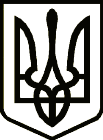 УКРАЇНАСРІБНЯНСЬКА СЕЛИЩНА РАДАЧЕРНІГІВСЬКОЇ ОБЛАСТІРІШЕННЯ(четверта сесія восьмого скликання)28 січня 2021 року     								смт СрібнеПро затвердження розпорядженняСрібнянського селищного голови,прийнятого в міжсесійний період	Керуючись статтями 26, 42 Закону України "Про місцеве самоврядування в Україні", селищна рада вирішила:        1.Затвердити розпорядження Срібнянського селищного голови від 04 січня 2021 року №02 «Про надання додаткової відпустки селищному голові О.ПАНЧЕНКО» прийняте в міжсесійний період.2.Контроль за виконанням цього рішення покласти на керуючого справами (секретаря) виконавчого комітету І.ГЛЮЗО. Селищний голова                                                                            О.ПАНЧЕНКО